lMADONAS NOVADA PAŠVALDĪBA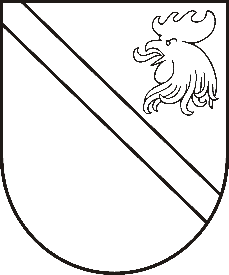 Reģ. Nr. 90000054572Saieta laukums 1, Madona, Madonas novads, LV-4801 t. 64860090, e-pasts: pasts@madona.lv ___________________________________________________________________________MADONAS NOVADA PAŠVALDĪBAS DOMESLĒMUMSMadonā2020.gada 16.jūnijā									           Nr.229									     (protokols Nr.12, 23.p.)Par nekustamā īpašuma lietošanas mērķa noteikšanu zemes vienībai Sarkaņu pagastā, Madonas novadā Madonas novada pašvaldībā 2020. gada 3. jūnijā saņemts Valsts zemes dienesta Vidzemes reģionālās nodaļas iesniegums (reģistrēts Madonas novada pašvaldībā 03.06.2020 ar Nr. MNP/2.1.3.1/20/1793), ar lūgumu noteikt nekustamā īpašuma lietošanas mērķi un lietošanas mērķim piekrītošo zemes platību zemes vienībai ar kadastra apzīmējumu 7090 004 0402 – 0.23 ha kopplatībā.Saskaņā ar VZD sniegto informāciju- 2020.gada 2.jūnija aktu Nr. 11-12-V/125 zemes vienība ar kadastra apzīmējumu 7090 004 0402 ir iekļauta rezerves zemes fondā.Pamatojoties uz „Nekustamā īpašuma valsts kadastra likuma” 9.panta pirmās daļas 1.punktu, un Ministru Kabineta 2006.gada 20.jūnija noteikumu Nr.496 „Nekustamā īpašuma lietošanas mērķu klasifikācija un nekustamā īpašuma lietošanas mērķu noteikšanas un maiņas kārtība” 3. punktu un 16.punktu, ņemot vērā 16.06.2020. Finanšu un attīstības komitejas atzinumu, atklāti balsojot: PAR - 13 (Artūrs Čačka, Andris Dombrovskis, Artūrs Grandāns, Gunārs Ikaunieks, Valda Kļaviņa, Agris Lungevičs, Ivars Miķelsons, Valentīns Rakstiņš, Andris Sakne, Rihards Saulītis, Inese Strode, Aleksandrs Šrubs, Gatis Teilis), PRET – NAV, ATTURAS – NAV, Madonas novada pašvaldības dome NOLEMJ:Zemes vienībai ar kadastra apzīmējumu 7090 004 0402 noteikt zemes lietošanas mērķi  - zeme, uz kuras galvenā saimnieciskā darbība ir lauksaimniecība, NĪLM kods 0101, 0.23 ha platībā. Saskaņā ar Administratīvā procesa likuma 188.panta pirmo daļu, lēmumu var pārsūdzēt viena mēneša laikā no lēmuma spēkā stāšanās dienas Administratīvajā rajona tiesā.Saskaņā ar Administratīvā procesa likuma 70.panta pirmo daļu, lēmums stājas spēkā ar brīdi, kad tas paziņots adresātam.Domes priekšsēdētājs								     A.LungevičsR.Vucāne 20228813